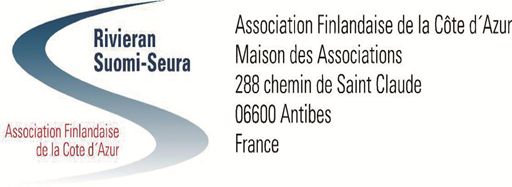 				JÄSENTIEDOTE 6.3.2019/2				www.rivieran-suomi-seura.orgTässä tiedotteessa:Yhteenveto edellisen tiedotteen jälkeisistä tapahtumista Talvimessu la 16.2.  Danske Bankin tarjoama lounas Nizzassa pe 22.2.Seuran vuosikokous Antibesin Seurojentalolla pe 1.3.Tulevia tapahtumia
Ritva Laurilan laululounas Nizzassa su 10.3.Ohjaaja-toimittaja-kulttuurivaikuttaja Aarno Cronvall Seurojentalolla pe 15.3.Päiväretki Italiaan Hanburyn kasvitieteelliseen puutarhaan sekä Dolceacquan kylään oppaana Timo Hakola ke 27.3.Petankkiturnaus Nizza-Antibes pe 29.3.Kävely Loup-joen suistoon ja lounas Les Touristes-ravintolassa Villeveuve-Loubet:ssa oppaana Pentti Olkkonen ti 2.4.Eduskuntavaalien ennakkoäänestys 5.-6.4. Nizzassa Hotel Ibis Centre GareKirjailijat Olli ja Riitta Jalonen Seurojentalolla pe 12.4. Arkkitehti Kenneth Danielsenin lounasesitelmä Villa Huovilasta ma 15.4.Äitienpäivän konsertti, solistina oopperalaulaja Laura Pyrrö pe 10.5.Europarlamenttivaalien ennakkoäänestys 17.-18.5. Nizzassa Hotel Ibis Centre GareMenneet tapahtumat:Danske Bankin tarjoama lounas Nizzassa pe 22.2. Danske Bank tarjosi maukkaan lounaan hotelli Astonin 7. kerroksen ravintolassa. Kuulimme esityksen Luxembourgin Private Bankin tarjoamista suomenkielisistä palveluista, joita ovat mm. sijoitus- ja lakipalvelut sekä asuntolainat, joita eivät Suomessa toimivat pankit myönnä ulkomaille.Seuran vuosikokous Seurojentalolla pe 1.3. 
Vuosikokouksen päätökset:Hyväksyttiin vuoden 2018 toimintakertomus ja tilinpäätös sekä myönnettiin johtokunnalle vastuuvapaus.Hyväksyttiin vuodelle 2019 toimintasuunnitelma ja talousarvio.Päätettiin säilyttää jäsenmaksut ennallaan: yksittäisjäseneltä 30 ja perheeltä 50 euroa.Johtokunnan kokoonpano:Puheenjohtajaksi valittiin Riitta KilpeläVarsinaisina jäseninä jatkavat Outi Väkiparta, Heikki Melajärvi, Pentti Olkkonen. Varajäsenenä toiminut Jeanne Ihander jatkaa varsinaisena jäsenenä.Varajäseninä jatkavat Riitta Durchman ja Kaisa Karjalainen Guzmán. Uusiksi varajäseniksi valittiin Sirpa Ervi ja Mauno Lehtonen.Vuoden 2019 jäsenmaksu pyydetään maksamaan 31.3.2019 mennessä tilisiirtona Seuran tilille Association Finlandaise de la Côte d’Azur, Société Génerale, Valbonne tilinumero IBAN: FR76 3000 3005 0800 0372 8279 188, BIC: SOGEFRPPJos tilille maksu ei ole mahdollista, voi maksun suorittaa shekkinä Antibesin Seurojentalon osoitteeseen: Association Finlandaise, Maison des Associations, 288 Chemin de Saint Claude, 06600 AntibesRitva Laurilan laululounas Nizzassa su 10.3. klo 12.30
Ritva Laurila laulattaa tuttuun tapaan ravintola Piccola Italiassa Nizzan vanhassa kaupungissa, 5 rue Mascoinat, su 10.3. klo 12.30.Tarjolla on:Kir & naposteltavaaPenne bolognaiseRuokavaihtoehdot:Paistettu meriahven tai EntrecoteTiramisu1/4 viiniä tai 1/2 vettäKahvi Jäsenhinta 26 € tasarahalla paikan päällä. Jos tilaa jää, muille +10 €. Ilmoittautumiset viimeistään 5.3. ruokavalintoineen: Irina Länsiö, irina.lansio@elisanet.fi.Ohjaaja-toimittaja-kulttuurivaikuttaja Aarno Cronvall Seurojentalolla pe 15.3. klo 16”Vapaamatkustajana musiikin, kulttuurin ja uusien elämysten maailmassa”Aarno Cronvall on suomalaiseen klassiseen musiikkiin erikoistunut toimittaja, tuottaja ja kulttuurivaikuttaja. Hänen uransa alkoi Yleisradiossa, jossa hän toimi TV1:n Musiikkitoimituksen toimittajana, ohjaajana ja sittemmin toimituspäällikkönä lähes 30 vuotta.Hän on toiminut Savonlinnan oopperajuhlien lehdistöpäällikkönä, nykyisin PR-päällikkönä vuodesta 2000 ja on monelle tuttu oopperapäivien avauksista. Cronvall on työskennellyt Classic Radion ohjelmapäällikkönä ja hänellä on ollut useita kansallisia ja kansainvälisiä luottamustehtäviä. Lisäksi hän on ohjannut oopperataltiointeja sekä satoja TV-musiikkiohjelmia pienistä haastatteluista suuriin konsertteihin sekä toimii juontajana erilaisissa klassisen musiikin ohjelmissa.Päiväretki Italiaan Hanburyn kasvitieteelliseen puutarhaan sekä Dolceacquan kylään oppaana Timo Hakola ke 27.3.Päiväretki suuntautuu Italian puolelle Mortolaan, missä vierailemme vaikuttavassa Sir Thomas Hanburyn vuonna 1867 perustamassa kasvitieteellisessä puutarhassa. Sen sanottiin kuuluneen aikoinaan maailman 10 kauneimman puutarhan joukkoon. Lounaan jälkeen tutustumme Dolceacquan keskiaikaiseen kylään, jonka kauniin kaarisillan taiteilija Monet on ikuistanut yhteen maalaukseensa.Aikataulu:8.15 lähtö Antibesin seurojentalolta9.00 retkeläisten nouto Nizzasta kasino Ruhlin edestän. 17.30 bussi Nizzassan. 18.30 paluu AntibesiinLounas nautitaan Cantina Gajaudossa Isolabonassa muutama kilometri Dolceacquasta sisämaahan. Gajaudo tuottaa Rossesa di Dolceacqua-viiniä, jota maistellaan ”degustation” -lounaan yhteydessä.Alkupaloiksi syödään erilaisia italialaisia leikkeleitä, juustoja ja piiraita.Pääruuaksi tarjotaan Ligurian omaa perinteistä pestopastaa.Jälkiruuaksi on tarjolla Ligurian pikkuleipiä.Viini sisältyy hintaan. Lounaan päätteeksi on mahdollista vielä omalla kustannuksella maistella baaritiskillä grappaa tai paikallisia liköörejä.Osallistumismaksu on 45 €. Matkalle mahtuu 40 henkilöä. Ilmoittautumiset ml. tuletko bussiin Antibesista vai Nizzasta viimeistään 14.3. Irina Länsiö, irina.lansio@elisanet.fi. Odota ilmoittautumisen jälkeen vahvistusta, jonka jälkeen maksa viipymättä osallistumismaksu seuran pankkitilille. Maksusta pitää selvitä mistä ja kenen maksusta on kyse. Muistutamme, että osanottaja tulee matkalle oman matkavakuutustensa tarjoamalla turvalla. Nizza-Antibes petankkiturnaus ja lounas Nizzassa pe 29.3. alkaen klo 10.45Perinteinen kisa käydään Nizzassa rue Auguste Galin ja rue Arsonin välissä, rue Scaliéron vieressä sijaitsevalla Boulodromella (nizzalaisten viikottainen pelipaikka). Vieressä on Barlan parkkihalli, mikäli tulet autolla. Pelaamaan ovat tervetulleita kaikki kynnelle kykenevät ja kannustamaan muut.Turnauksessa pelataan kaksi pelikierrosta, kuusikuulaisin, kaksi- kolmihenkisin joukkuein. Ensimmäinen pelikierros alkaa klo 11.00. Pelikierrosten välillä on virvokkeita.Pelaamaan tulevat nizzalaiset ilmoittautuvat Timo Luokolalle, sähköposti timo.luokola@gmail.com, Antibesin ja ympäristön pelaajat ilmoittautuvat Pentti Olkkoselle, sähköposti pentti.olkkonen@iki.fi.Pelien jälkeen siirrymme lounaalle kentän lähellä (n.250 m) sijaitsevaan ravintolaan Au Vieux Four, osoite 1, rue E. Philibert. Menu:Salade de Foie Gras, toast, confiture d’onionEscalope de poulet Vieux Four, Gratin dauphinois, legumesTarte au citron MeringuéeCafé, Vin Lounaan hinta juomineen on 25 € ja se maksetaan paikan päällä. Pelaajien oletetaan osallistuvan lounaalle, mikäli he eivät erikseen ilmoita poisjäännistään. Lounaalle osallistuvia kannustajia pyydetään ilmoittautumaan Timo Luokolalle yo. sähköpostiosoitteeseen.Mahdollisesta ruoka-aineallergiasta pyydetään myös ilmoittamaan. Huom! Kaikki ilmoittautumiset viimeistään torstaina 21.3.Kävely Loup-joen suistoon ja lounas Les Touristes-ravintolassa Villeneuve-Loubet’ssa oppaana Pentti Olkkonen ti 2.4 alkaen klo 10.30Pentti Olkkonen opastaa Le Loup- joen suiston alueella kävelyä, joka päättyy Les Touristes–ravintolassa nautittavaan keittiömestari Nixu Plummerin valmistelemaan lounaaseen. Kävelyreitti on helppokulkuista maastoa ja päällystettyjä teitä. Sen pituus on alle 7 km.Tapaamispaikka on Villeneve-Loubet:n SNCF- aseman edessä oleva Brico Marchen parkkialue. Linja-autoa käyttävät pääsevät bussilla 200 (Nice/Cannes) suoraan kohdalla olevalle pysäkille SNCF Gare Villeneuve Loubet.Lounaan hinta juomineen on 20 €, joka maksetaan ravintolaan mennessä. Ilmoittautumiset mahdollisine ruokarajoitteineen, viimeistään ke 27.3. Pentti Olkkonen, pentskuli@gmail.com, puh +33 6 40 67 18 58 tai +358 400 216970.Mukaan voi ilmoittautua myös, vaikkei osallistukaan kävelylle. Silloin on saavuttava em. tapaamispaikkaan klo 13.00.Säävaraus – sateella emme kävele! Sovitulle lounaalle osallistumme silti.Eduskuntavaalien ennakkoäänestys 5.-6.4. Nizzassa Hotel Ibis Centre GareSuomessa pidetään Eduskuntavaalit sunnuntaina 14.4. Niihin liittyvä ennakkoäänestys on perinteen mukaisesti mahdollista myös Nizzassa. Paikka on muuttunut aiemmasta ja on nyt Hotel Ibis Centre Gare, 14 Avenue Thiers. pe 5.4. klo 10.00-12.00 ja 13.00-19.00la  6.4. klo 10.00-12.00 ja 13.00-15.00Äänestysoikeus on täysi-ikäisillä henkilöillä, jotka ovat kirjoilla Suomessa. Mukana tulee olla passi tai henkilötodistus.Kirjailijat Olli ja Riitta Jalonen Seurojentalolla pe 12.4. klo 16Olli Jalonen on Suomen palkituimpia kirjailijoita. Isäksi ja tyttäreksi 1990 ja Taivaanpallo 2018 voittivat Finlandia-palkinnon. Hän on kirjoittanut 15 romaanin lisäksi novellikokoelmia, tietokirjoja, näytelmiä ja kuunnelmia. Hotelli eläville -kirjan pohjalta on tehty elokuva ”Punainen huone” 1991.Jalonen väitteli filosofian tohtoriksi Tampereen yliopistossa. Taiteilijaprofessori 2005-2010.Riitta Jalonen, toimittajana vuoteen 1990, jolloin ilmestyi esikoisteos Enkelitytöt. Hän on kirjoittanut 12 romaania, 8 lastenkirjaa ja ”Matkailijan Irlanti” -kirjan yhdessä puolisonsa Olli Jalosen kanssa sekä esseitä eri teoksiin. Hänet on palkittu mm. Topelius-, Finlandia Junior- ja Runeberg-palkinnoilla. Teoksia on käännetty 14 kielelle.Taiteilijaprofessori 2012-2016.Arkkitehti Kenneth Danielsenin lounasesitelmä Villa Huovilasta Nizzassa ma 15.4.Rakennushistoriaan perehtynyt arkkitehti Kenneth Danielsen on kirjoittanut 400-sivuisen kirjan Carl Collinin rakennuttaman Villa Huovilan ja sen suomalaisasukkaiden historiasta.Paikka ja muut tiedot ilmoitetaan tapahtumakalenterissa.Äitienpäivän konsertti, solistina oopperalaulaja Laura Pyrrö, Nizzassa pe 10.5. klo 19Laura Pyrrö on suomalainen oopperalaulaja, äänialaltaan sopraano. Hän on esiintynyt mm. Suomen Kansallisoopperassa, Savonlinnan oopperajuhlilla sekä ulkomailla Dalhallan oopperafestivaaleilla Ruotsissa ja Brasovin oopperassa Romaniassa.Pyrrön repertuaariin kuuluu oopperan lisäksi mm. liediä, operettia ja kirkkomusiikkia. Hän on esiintynyt musiikkiteatterirooleissa mm. Helsingin Kaupunginteatterissa sekä useimpien Suomen kaupunginorkestereiden solistina sekä konsertoinut monien Euroopan maiden lisäksi Yhdysvalloissa, Thaimaassa ja Intiassa.Laura Pyrröä säestää Mari Laurila-Lili.Konsertti pidetään Nizzan vanhassa kaupungissa joululauluista tutussa paikassa ”Centre Culturel de la Providence”, osoite 4, Placette de la Providence.Ilmoittautumiset: Jeanne Ihander, jeanne.ihander@gmail.com, +358 40 937 5700Pääsymaksu seuran jäseniltä 15 € ja muilta 20 € maksetaan ovella.Europarlamenttivaalien ennakkoäänestys 17.-18.5. Nizzassa Hotel Ibis Centre GareSuomen europarlamenttivaalit järjestetään sunnuntaina 26.5. Niihin liittyvä ennakkoäänestys on mahdollista myös Nizzassa. Paikka on sama kuin eduskuntavaaleissa eli Hotel Ibis Centre Gare, 14 Avenue Thiers. pe 17.5. klo 10.00-12.00 ja 13.00-19.00la  19.5 klo 10.00-12.00 ja 13.00-15.00Äänestysoikeus on täysi-ikäisillä henkilöillä, jotka ovat kirjoilla Suomessa. Mukana tulee olla passi tai henkilötodistus.Nizzan Evl-seurakunnan kevään tapahtumia Kirpputori lauantaina 30.3. klo 11-16Pääsiäismessu lauantaina 20.4. klo 16Helluntaimessu sunnuntaina 9.6. klo 10.30 yhdessä paikallisseurakunnan kanssa.Tapahtumat ovat Nizzan ev-lut. kirkolla, 4 rue Melchior de VogüéLisätietoja näistä ja muista tapahtumista löytyy seurakunnan sivustolta: www.ranskanevl.fi.Harrastustoiminta ja vakiotapaamisetKirjallisuuspiiri kokoontuu kuukausittain Antibesin seurojentalolla maanantaisin klo 13.30: 8.4. ja 6.5.Uutena harrastuksena on käynnistynyt patikointi, josta lisätietoja antaa Mauno Lehtonen, sähköposti mauno.lehtonen@novatum.fi.Petankkia pelataan tuttuun tapaan perjantaisin Nizzassa sekä keskiviikkoisin ja lauantaisin Antibesissa. Golfareiden peleistä, kentistä ja peliajoista saa tietoja seuraamalla Seuran kotisivujen etusivulta aukeavaa blogia http://rs-golf.blogspot.fi Suositut kahvilatapaamiset tiistai-iltapäivisin Nizzassa ravintola Giuseppe&Pepinossa jatkuvat. Muiden kaupunkien tapaamisista löytyy tietoa Seuran sivuilta. Johtokunta muistuttaa tilaisuuksiin osallistumisesta:Täsmällisyyttä ilmoittautumisiin ja maksuihin. Tilaisuuksien järjestäjien on sopeuduttava ravintoloiden ja muiden palveluntarjoajien aikatauluihin ja maksupäivämääriin. Ilmoittautumiset vain mainituille henkilöille, 
EI Facebookissa.Seuran tilaisuudet ovat pääasiassa jäsenille.Tilimaksuihin tulee merkitä selvästi maksun kohde sekä henkilöt, joita se koskee.Peruuttaminen tulee tehdä 48 tuntia ennen tilaisuuden alkua, jolloin seura ei joudu maksamaan ravintolamaksuasi ja veloittamaan sitä edelleen sinulta.Päivitämme jatkuvasti Seuran kotisivuille www.rivieran-suomi-seura.org sekä Facebookiin tietoja tapahtumista ja muista ajankohtaisista asioista. Kotisivujen tapahtumakalenterissa olevia tiedotuksia kannattaa lukea säännöllisesti. Merkitsethän tarvitsemasi/haluamasi päivämäärät itsellesi muistiin, SVP.Kaikenlaiset ehdotukset ja ideat seuran toimintaan liittyen ovat lämpimästi tervetulleita. Niitä voi esittää seuran tilaisuuksissa tai suoraan johtokunnan jäsenille.Seuraavan tiedote lähetetään toukokuun alkupuolella. Toivotamme jäsenillemme hyvää ja aurinkoista kevättä!Rivieran Suomi-seuran johtokunta 